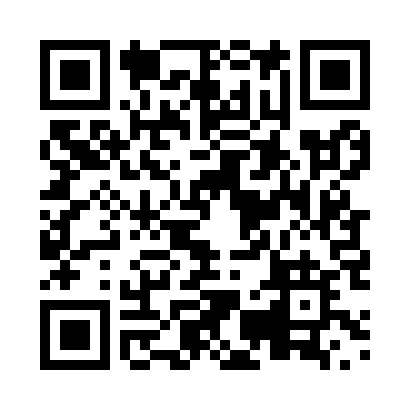 Prayer times for Sunny Bank, Quebec, CanadaMon 1 Jul 2024 - Wed 31 Jul 2024High Latitude Method: Angle Based RulePrayer Calculation Method: Islamic Society of North AmericaAsar Calculation Method: HanafiPrayer times provided by https://www.salahtimes.comDateDayFajrSunriseDhuhrAsrMaghribIsha1Mon2:214:2012:225:528:2510:242Tue2:214:2012:235:528:2510:243Wed2:224:2112:235:528:2410:244Thu2:224:2212:235:528:2410:235Fri2:234:2212:235:528:2410:236Sat2:234:2312:235:528:2310:237Sun2:244:2412:235:528:2310:238Mon2:244:2512:245:518:2210:239Tue2:254:2612:245:518:2110:2210Wed2:254:2712:245:518:2110:2211Thu2:264:2812:245:518:2010:2212Fri2:264:2912:245:508:1910:2213Sat2:274:3012:245:508:1810:2114Sun2:274:3112:245:498:1810:2115Mon2:284:3212:245:498:1710:2016Tue2:294:3312:255:488:1610:2017Wed2:294:3412:255:488:1510:2018Thu2:304:3512:255:478:1410:1919Fri2:314:3612:255:478:1310:1820Sat2:334:3712:255:468:1210:1621Sun2:354:3912:255:468:1110:1422Mon2:374:4012:255:458:0910:1223Tue2:394:4112:255:448:0810:0924Wed2:424:4212:255:448:0710:0725Thu2:444:4412:255:438:0610:0526Fri2:464:4512:255:428:0410:0327Sat2:484:4612:255:418:0310:0028Sun2:504:4712:255:418:029:5829Mon2:534:4912:255:408:009:5630Tue2:554:5012:255:397:599:5431Wed2:574:5112:255:387:589:51